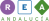 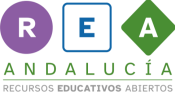 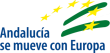 Guías para todas y para  todos. 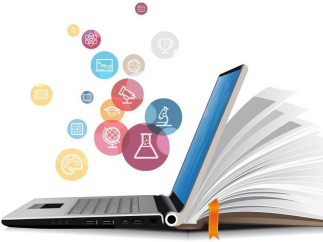 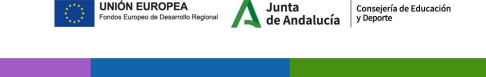 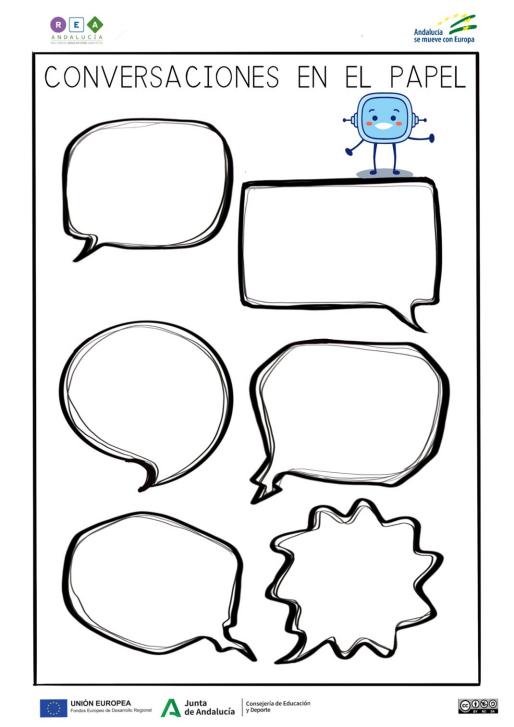 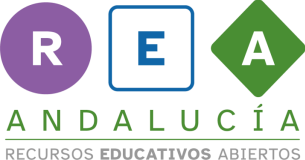 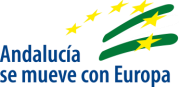 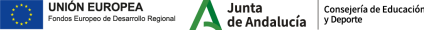 